Lecture Schedule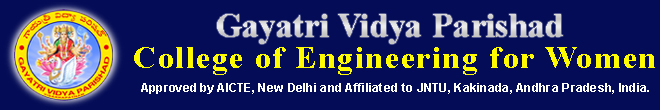 Department of Computer Science Engineering & Information TechnologyBranch & Section	:   B.Tech-IV CSE-II Sem-II			Regulation       : R13Subject			:   Human Computer Interaction		Academic Year: 2017-18Name of the Faculty	:   Sushat Bunty KoradaCourse ObjectivesAt the end of the course, the students will be able to:Think constructively about how to design and evaluate interactive technologiesThink analytically about how to design and evaluate interactive technologiesCourse Outcomes:After completing this course the student must demonstrate the knowledge and ability to:Explain the capabilities of both humans and computers from the viewpoint of human information processing.Describe typical human-computer interaction(HCI) models, styles, and various historic HCI paradigms.Apply an interactive design process and universal design principles to designing HCI systems.Describe and use HCI design principles, standards and guidelines. Analyse and identify user models,user support,socio-organizational issues, and stakeholder requirements of          HCI systems. Discuss tasks and dialogs of relevant HCI systems based on task analysis and dialog designOverall Number of classes required: 63 ClassesText Books:Designing the User Interface, Strategies for Effective Human Computer Interaction, 5ed, Ben Sheiderman,             Catherine Plaisant, Maxine Cohen , Steven M. Jacobs, Pearson.The Essential guide to User Interface Design, 2/e, Wilbert O Galitz, Wiley Dreamtech.References:Human Computer Interaction, Dan R. Olsan, Cengage, 2010.Designing the User Interface, 4/e, Ben Shneiderman, PEA.User Interface Design, Soren Lauesen, PEA.Interaction Design, Prece, Rogers, Sharps, WileySignature of FacultyUnit NoTopic NoName of the ConceptNo. of Classes RequiredUnit – 1 :                            Introduction to HCI & Managing Design ProcessesUnit – 1 :                            Introduction to HCI & Managing Design ProcessesUnit – 1 :                            Introduction to HCI & Managing Design ProcessesUnit – 1 :                            Introduction to HCI & Managing Design ProcessesUnit - 11Usability of Interactive Systems- Introduction1Unit - 12Usability Goals and Measures1Unit - 13Usability Motivations and Universal Usability2Unit - 14Goals for our Profession1Unit - 15Organizational design to Support Usability1Unit - 16Four Pillars of Design and Development Methodologies2Unit - 17Ethnographic observation  and Participatory Design2Unit - 18Scenario Development1Unit - 19Social impact Statement for Early Design Review and Legal Issues2Unit - 110Usability Testing and Laboratories1Total number of hours Total number of hours Total number of hours 14Unit – 2 :                 Menu Selection, Form Fill-In and Dialog BoxesUnit – 2 :                 Menu Selection, Form Fill-In and Dialog BoxesUnit – 2 :                 Menu Selection, Form Fill-In and Dialog BoxesUnit – 2 :                 Menu Selection, Form Fill-In and Dialog BoxesUnit – 21Introduction1Unit – 22Task-Related Menu Organization1Unit – 23Single Menus1Unit – 24Combination of Multiple Menus1Unit – 25Content Organization1Unit – 26Fast Movement through Menus1Unit – 27Data Entry with Menus1Unit – 28Form Fill-in1Unit – 29Dialog Boxes and Alternatives1Unit – 210Audio Menus and Menus for Small Displays1Total number of hoursTotal number of hoursTotal number of hours10Unit – 3 :                   Command and Natural Languages & Interaction DevicesUnit – 3 :                   Command and Natural Languages & Interaction DevicesUnit – 3 :                   Command and Natural Languages & Interaction DevicesUnit – 3 :                   Command and Natural Languages & Interaction DevicesUnit - 31Introduction1Unit - 32Command Organization Functionality1Unit - 33Strategies and Structure1Unit - 34Naming and Abbreviations1Unit - 35Natural Language in Computing1Unit - 36Interaction Devices-Introduction1Unit - 37Keyboards and Keypads1Unit - 38Pointing Devices1Unit - 39Speech and Auditory Interfaces1Unit - 310Displays-Small and Large1Total number of hours Total number of hours Total number of hours 10Unit – 4 :             Quality of Service & Balancing Function and FashionUnit – 4 :             Quality of Service & Balancing Function and FashionUnit – 4 :             Quality of Service & Balancing Function and FashionUnit – 4 :             Quality of Service & Balancing Function and FashionUnit – 41Introduction1Unit – 42Models of Response-Time impacts1Unit – 43Expectations and Attitudes1Unit – 44User Productivity1Unit – 45Variability in Response Time and Frustrating Experiences2Unit – 46Interaction Devices-Introduction1Unit – 47Error Messages1Unit – 48Nonanthropomorphic Design and Display Design1Unit – 49Web Page Design1Unit – 410Window Design and Color1Total number of hoursTotal number of hoursTotal number of hours11Unit – 5 :                              User Documentation and Online HelpUnit – 5 :                              User Documentation and Online HelpUnit – 5 :                              User Documentation and Online HelpUnit – 5 :                              User Documentation and Online HelpUnit - 51Introduction1Unit - 52Online Vs Paper Documentation1Unit - 53Reading from Paper vs from Displays1Unit - 54Shaping the Content of the Documentation1Unit - 55Accessing the Documentation1Unit - 56Online tutorials1Unit - 57Animated Documentation1Unit - 58Online Communities for User Assistance1Unit - 59The Development Process1Unit - 5Total number of hours Total number of hours Total number of hours 9Unit – 6 : Information Search & Information VisualizationUnit – 6 : Information Search & Information VisualizationUnit – 6 : Information Search & Information VisualizationUnit – 6 : Information Search & Information VisualizationUnit – 61Introduction1Unit – 62Searching in Textual Documents1Unit – 63Database Querying1Unit – 64Multimedia Document Searches1Unit – 65Advanced Filtering1Unit – 66Searching Interfaces1Unit – 67Information Visualization-Introduction1Unit – 68Data Type by Task Taxonomy1Unit – 69Challenges for Information Visualization1Unit – 6Total number of hoursTotal number of hoursTotal number of hours9